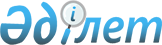 О внесении изменений в решение Шиелийского районного маслихата от 27 декабря 2017 года №19/4 "О бюджете Алмалинского сельского округа на 2018-2020 годы"
					
			С истёкшим сроком
			
			
		
					Решение Шиелийского районного маслихата Кызылординской области от 20 марта 2018 года № 21/4. Зарегистрировано Департаментом юстиции Кызылординской области 5 апреля 2018 года № 6230. Прекращено действие в связи с истечением срока
      В соответствии со статьей 9-1 Бюджетного кодекса Республики Казахстан от 4 декабря 2008 года и статьей 6 Закона Республики Казахстан от 23 января 2001 года "О местном государственном управлении и самоуправлении в Республике Казахстан", Шиелийский районный маслихат РЕШИЛ:
      1. Внести в решение Шиелийского районного маслихата от27 декабря 2017 года № 19/4 "О бюджете Алмалинского сельского округа на 2018-2020 годы" (зарегистрировано в Реестре государственной регистрации нормативных правовых актов за номером 6138, опубликовано в эталонном контрольном банке нормативных правовых актов Республики Казахстан от 25 января 2018 года) следующие изменения: 
      пункт 1 изложить в новой редакции:
      1. Утвердить бюдже Алмалинского сельского округа т на 2018-2020 годы согласно приложению 1 соответственно, в том числе на 2018 год в следующих объемах:
      1) доходы - 33 052 тысяч тенге, в том числе:
      по налоговым поступлениям - 1 648 тысяч тенге;
      по неналоговым поступлениям - 93 тысяч тенге;
      по поступлениям от продажи основного капитала - 0;
      по поступлениям трансфертов - 31 311тысяч тенге;
      2) затраты - 33 052 тысяч тенге;
      3) чистое бюджетное кредитование - 0;
      бюджетные кредиты - 0;
      погашение бюджетных кредитов - 0;
      4) сальдо по операциям с финансовыми активами - 0;
       приобретение финансовых активов - 0;
       поступления от продажи финансовых активов государства - 0;
      5) дефицит бюджета (профицит) - 0; 
      6) финансирование дефицита бюджета (использование профицита) - 0;
      поступление займов - 0; 
      погашение займов - 0; 
      используемые остатки бюджетных средств - 0 тысяч тенге;
      приложение 1 к указанному решению изложить в новой редакции согласно приложению 1 к настоящему решению.
      3. Настоящее решение вводится в действие с 1 января 2018 года и подлежит официальному опубликованию. Бюджет сельского округа Алмалы на 2018 год
					© 2012. РГП на ПХВ «Институт законодательства и правовой информации Республики Казахстан» Министерства юстиции Республики Казахстан
				
      Председатель сессии Шиелийского
районного маслихата

П. Маханбет

      Секретарь Шиелийского
районного маслихата

Б.Сыздық
Приложение 1 к решению Шиелийского районного маслихата от "20" марта 2018 года №21/4 Приложение 1 к решению Шиелийского районного маслихата от "27" декабря 2017 года №19/4
Категория
Категория
Категория
Категория
Категория
Сумма, тысяч тенге
Класс
Класс
Класс
Класс
Сумма, тысяч тенге
Подкласс
Подкласс
Подкласс
Сумма, тысяч тенге
Специфика
Специфика
Сумма, тысяч тенге
Наименование
Наименование
Сумма, тысяч тенге
1.Доходы
1.Доходы
33052
1
Налоговые поступления
Налоговые поступления
1648
01
Подоходный налог
Подоходный налог
21
2
Индивидуальный подоходный налог
Индивидуальный подоходный налог
21
04
Hалоги на собственность
Hалоги на собственность
1627
1
Hалоги на имущество
Hалоги на имущество
50
3
Земельный налог
Земельный налог
186
4
Hалог на транспортные средства
Hалог на транспортные средства
1391
2
Неналоговые поступления
Неналоговые поступления
93
01
Доходы от государственной собственности
Доходы от государственной собственности
10
5
Доходы от аренды имущества, находящегося в государственной собственности
Доходы от аренды имущества, находящегося в государственной собственности
10
04
Штрафы, пени, санкции, взыскания, налагаемые государственными учреждениями, финансируемыми из государственного бюджета, а также содержащимися и финансируемыми из бюджета (сметы расходов) Национального Банка Республики Казахстан
Штрафы, пени, санкции, взыскания, налагаемые государственными учреждениями, финансируемыми из государственного бюджета, а также содержащимися и финансируемыми из бюджета (сметы расходов) Национального Банка Республики Казахстан
50
1
Штрафы, пени, санкции, взыскания, налагаемые государственными учреждениями, финансируемыми из государственного бюджета, а также содержащимися и финансируемыми из бюджета (сметы расходов) Национального Банка Республики Казахстан, за исключением поступлений от организаций нефтяного сектора
Штрафы, пени, санкции, взыскания, налагаемые государственными учреждениями, финансируемыми из государственного бюджета, а также содержащимися и финансируемыми из бюджета (сметы расходов) Национального Банка Республики Казахстан, за исключением поступлений от организаций нефтяного сектора
50
06
Прочие неналоговые поступления
Прочие неналоговые поступления
33
1
Прочие неналоговые поступления
Прочие неналоговые поступления
33
3
Поступления от продажи основного капитала
Поступления от продажи основного капитала
0
4
Поступления трансфертов 
Поступления трансфертов 
31311
02
Трансферты из вышестоящих органов государственного управления
Трансферты из вышестоящих органов государственного управления
31311
3
Трансферты из районного (города областного значения) бюджета
Трансферты из районного (города областного значения) бюджета
31311
Функциональная группа 
Функциональная группа 
Функциональная группа 
Функциональная группа 
Функциональная группа 
Сумма, тысяч тенге
Функциональная подгруппа
Функциональная подгруппа
Функциональная подгруппа
Функциональная подгруппа
Сумма, тысяч тенге
Администратор бюджетных программ
Администратор бюджетных программ
Администратор бюджетных программ
Сумма, тысяч тенге
Программа
Программа
Сумма, тысяч тенге
Наименование
Сумма, тысяч тенге
2.Затраты
33052
01
Государственные услуги общего характера
17478
1
Представительные, исполнительные и другие органы, выполняющие общие функции государственного управления
17478
124
Аппарат акима города районного значения, села, поселка, сельского округа
17478
001
Услуги по обеспечению деятельности акима города районного значения, села, поселка, сельского округа
17478
06
Социальная помощь и социальное обеспечение
3011
2
Социальная помощь
3011
124
Аппарат акима города районного значения, села, поселка, сельского округа
3011
003
Оказание социальной помощи нуждающимся гражданам на дому
3011
07
Жилищно-коммунальное хозяйство
1797
3
Благоустройство населенных пунктов
1797
124
Аппарат акима города районного значения, села, поселка, сельского округа
1797
008
Освещение улиц в населенных пунктах
1397
011
Благоустройство и озеленение населенных пунктов
400
08
Культура, спорт, туризм и информационное пространство
8437
1
Культура, спорт, туризм и информационное пространство
8437
124
Аппарат акима города районного значения, села, поселка, сельского округа
8437
006
Поддержка культурно-досуговой работы на местном уровне
8437
13
Прочие
2329
9
Прочие
2329
124
Аппарат акима города районного значения, села, поселка, сельского округа
2329
040
Реализация мероприятий для решения вопросов обустройства населенных пунктов в реализацию мер по содействию экономическому развитию регионов в рамках Программы развития регионов до 2020 года
2329
3.Чистое бюджетное кредитование
0
4. Сальдо по операциям с финансовыми активами
0
5. Дефицит (профицит) бюджета
0
6. Финансирование дефицита (использование профицита) бюджета
0
7
Поступление займов
0
16
Погашение займов
0
8
Используемые остатки бюджетных средств
0
1
Остатки бюджетных средств
0
1
Свободные остатки бюджетных средств
0